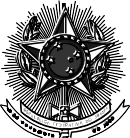 MINISTÉRIO DA EDUCAÇÃO UNIVERSIDADE FEDERAL DE SANTA MARIAANEXO III DA RESOLUÇÃO UFSM N. 036 DE DEZEMBRO DE 2020 TERMO DE CIÊNCIA – EMPREGADOR – PÓS-DOUTORADO(Empresa/Instituição)			, inscrita    no CNPJ sob nº	, com sede  à	           , representada por  	, portador CI	              , inscrito no CPF n°			, domiciliado à  	, declara estar ciente e concordar com a participação do(a)		no Programa de Pós-Doutorado da UFSM, pelo período de no mínimo 20 (vinte) h semanais, durante  	 semestre(s), cumprindo o horário de dedicação à pesquisa estabelecido no cronograma do Projeto de Pesquisa e aprovado no Colegiado do Programa de Pós-graduação em  	            da Universidade Federal de Santa Maria - RS.Declara, ainda, estar ciente das regras do Programa de Pós-Doutorado e que eventual propriedade intelectual gerada no âmbito da pesquisa será exclusiva da Universidade Federal de Santa Maria, ou conforme convênio ou acordo específico firmado entre as partes.Santa Maria,	.Representante Legal (Empresa Instituição)Pós-doutorandoSupervisor do Pós-doutorando